Załącznik nr 1 – Opis przedmiotu zamówieniaSzczegółowy opis przedmiotu zamówieniaCzęść 1 - Szabla wz. 21/22 – 6 szt.Szabla wz. 21/22 powinna być wykonana wg ścisłych uwarunkowań z okresu jej produkcji.Głownia szabli kuta, hartowana zgodnie ze standardem, jednobruzdowa. Długość ok. 830mm, ugięcie ok 41-42 stopnie. Szlifowana, polerowana, pokryta niklem i chromem. Zdobiona kartuszem trawionym. Kartusz omówiony indywidualnie. Rękojeść przynależna do tego typu szabli – wielkość nr 5.  Pochwa ze stali sprężynowej z dwoma ryfkami oraz ruchomymi kółkami (koluszkami). Szlifowana, polerowana, spawana bez spawów mosiężnych. Pokryta miedzią, niklem 
i chromem. Zabezpieczona wewnątrz przed korozją (trwałe środki antykorozyjne). Wodzidła wewnętrzne wykonane z preszpanu, przymocowane wraz ze sprężynami do wpustu pochwy. Głownia nie może samoczynnie wysuwać się z pochwy. Szable ocechowane na głowni 
i pochwie indywidualnie według wskazań zamawiającego. Temblak do szabli wz. 21/22 – taśma biała z wiśniowymi prążkami podszyta na całej długości taśmy białą skórką naturalną. Dzwonek do temblaka zgodnie z obowiązującym wzorem do szabli wz. 21/22.Gwarancja min. 12 miesięcy zgodnie z obowiązującymi przepisami dla rękodzielnictwa artystycznego.Część 2 - Elementy skórzane do umundurowania:1. Żabka na szablę wz. 21/22 – 6 szt.Żabka musi być wykonana zgodnie z specyfikacją wykonywania żabek w okresie międzywojennym do szabli wz. 21/22. Wykonana z jednolitej skóry naturalnej, barwionej na brązowo, zabezpieczonej przed wilgocią. Wewnętrzna część podszyta podkładką z cienkiej skóry blankowej. Nie może brudzić ani przebarwiać umundurowania. Żabka musi posiadać 3 regulowane paski podtrzymujące szablę oraz 2 regulowane paski mocujące szablę do pasa głównego. Na powierzchni żabki niedopuszczalne są zacięcia, zadrapania, plamy, zabrudzenia 
i załamania.Naniesiona apretura powinna być trwała i odporna na tarcie suche i mokre, wielokrotne zginanie.Zastosowane okucia nie mogą posiadać zarysowań, ostrych krawędzi, zadziorów, zniekształceń.Części metalowe żabki powinny mieć krawędzie stępione bez zadziorów, wgnieceń oraz zniekształceń, wykonane z białego metalu, oksydowane na stare srebro.Szwy powinny być wykonane prawidłowo i estetycznie - bez przepuszczeń, przerwań.2. Kabura do pistoletu VIS wz. 35 z koalicyjką – 8 szt.Wykonana z jednolitej skóry naturalnej, barwionej na brązowo, zabezpieczonej przed wilgocią. krawędzie wygładzone i odciśnięte. Wykonana zgodnie z specyfikacją wykonywania kabur z tamtego okresu. Kabura nie może  brudzić ani przebarwiać umundurowania. Szwy powinny być wykonane prawidłowo i estetycznie - bez przepuszczeń, przerwań.Naniesiona apretura powinna być trwała i odporna na tarcie suche i mokre, wielokrotne zginanie.Koalicyjka składa się z dwóch pasków połączonych sprzączką.Pasek dłuższy posiada dziurki na trzpień sprzączki, grubość pasków 3-3,5 mm.Na krótszym pasku znajdują się wsuwka i przesuwka.Koalicyjka powinna posiadać regulację długości. Części metalowe koalicyjki z białego metalu, oksydowane na stare srebro.3. Pas główny typu oficerskiego–46 szt., pas główny typu oficerskiego z koalicyjką–8 szt.Pas główny jest wykonany ze skóry brązowej, naturalnej zabezpieczonej przed czynnikami zewnętrznymi (wilgoć). Długości pasa umieszczone są w tabeli nr 3. Szerokość pasa 45 mm, grubość 3-4 mm.Lewa część pasa od strony wewnętrznej na długości 60 cm przez całą szerokość jest podszyta podkładką z cienkiej skóry blankowej, a koniec pasa ze sprzączką jest podszyty językiem ze skóry blankowej o grubości 2 – 2,5 mm. Do pasa są wszyte na uchwytach do głębokości
1,5 cm dwa strzemionka górne i dwa dolne: między dolnymi strzemionkami jest umieszczona ruchoma przesuwka.Wszystkie części skórzane pasa głównego są wykonane ze skóry brązowej, naturalnej zabezpieczonej przed czynnikami zewnętrznymi (wilgoć), krawędzie wygładzone
i odciśnięte. Nici do szycia Nr O barwy brązowej jak pas; szycie na 1 cm.Części metalowe pasa głównego są z białego metalu, oksydowane na stare srebro. Koalicyjka do pasa.Koalicyjka (szelka) składa się z dwóch pasków połączonych sprzączką. Na obydwóch końcach szelki przyszyte są krótkie paski ze spinkami, służącymi do przymocowania szelki do górnych strzemiączek pasa głównego. Pasek dłuższy posiada dziurki na trzpień sprzączki, grubość pasków 3-3,5 mm.Na krótszym pasku znajdują się wsuwka i przesuwka.Wszystkie części skórzane koalicyjki wykonane ze skóry brązowej, naturalnej zabezpieczonej przed czynnikami zewnętrznymi (wilgoć), krawędzie wygładzone
i odciśnięte. Części metalowe koalicyjki z białego metalu, oksydowane na stare srebro.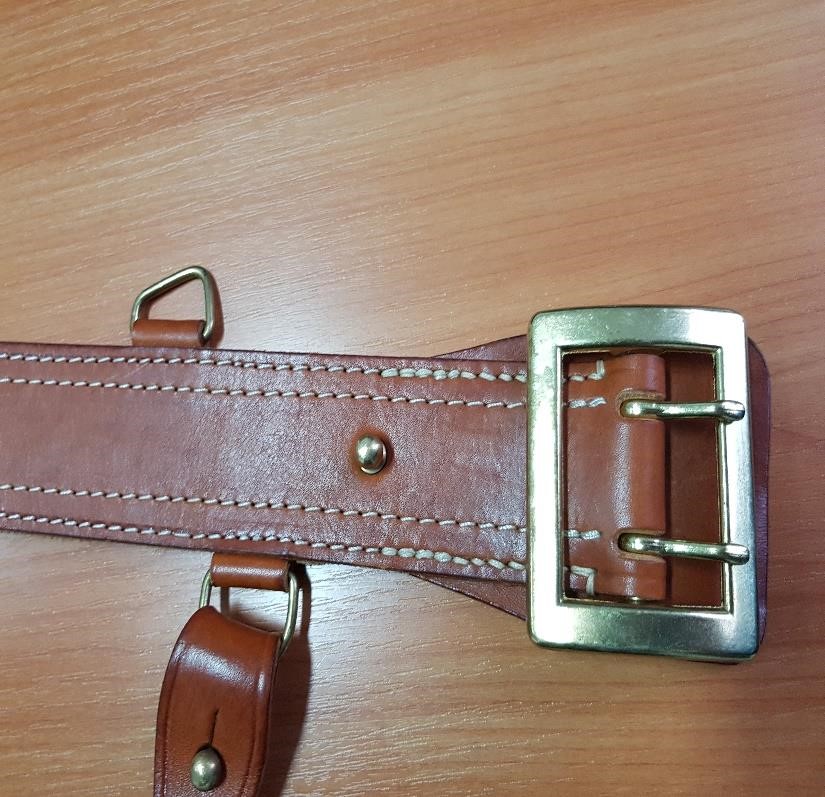 Tabela 1. Rozmiary pasów.Tabela 2. Rozmiary pasów z koalicyjką.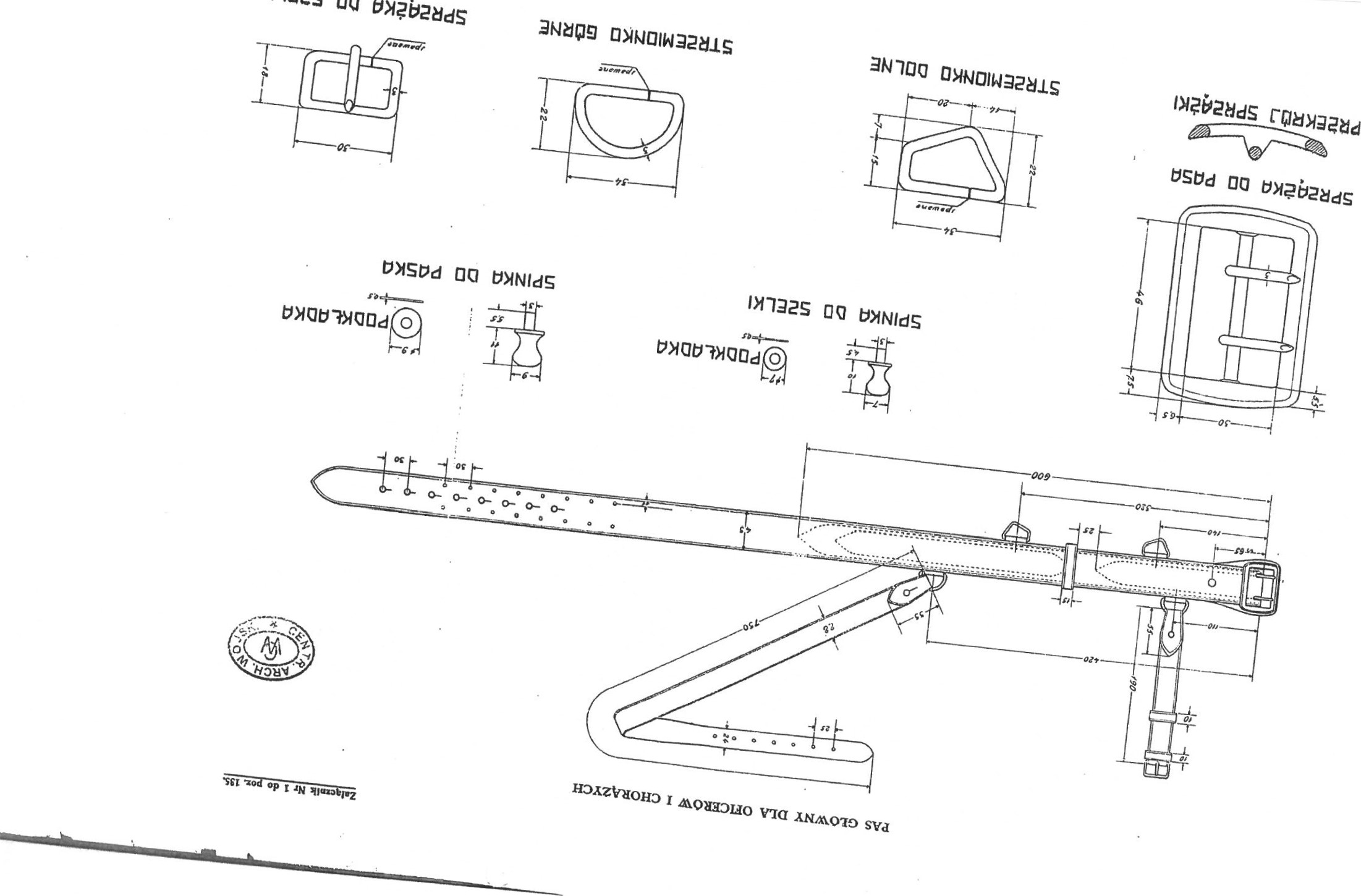 WYMAGANIA  TECHNICZNERozmiary i wymiary.Pasy powinny być wykonane w 4 podstawowych rozmiarach : 1, 2, 3 i 4. Tabela 3. Wymiary. Wymagania jakościowePas i podszewka musi być wykonany z jednego, jednolitego elementu skóry bez sztukowania.Na powierzchni pasa niedopuszczalne są zacięcia, zadrapania, plamy, zabrudzenia 
i załamania.Naniesiona apretura powinna być trwała i odporna na tarcie suche i mokre, wielokrotne zginanie.Zastosowane okucia nie mogą posiadać zarysowań, ostrych krawędzi, zadziorów, zniekształceń.Klamra powinna mieć krawędzie stępione bez zadziorów, wgnieceń oraz zniekształceń.Szwy powinny być wykonane prawidłowo i estetycznie - bez przepuszczeń, przerwań,
ze stałą gęstością ściegu, powinny być zabezpieczone przed pruciem.Dopuszcza się wyłącznie wyroby w 1 stopniu jakości.ZnakowanieKażdy pas powinien posiadać, od strony wewnętrznej, znak kontroli jakościowej KJ
i rozmiar.Do każdego pasa należy przymocować etykietę jednostkową wyrobu zawierającą:nazwę producentanazwę wyrobudatę produkcji (miesiąc, rok)PAKOWANIE, PRZECHOWYWANIE i TRANSPORTPakowaniePakowanie powinno zabezpieczyć wyrób przed obniżeniem jego jakości w czasie przechowywania, jak i transportu.Pasy w ilości po 10 sztuk każdego rozmiaru należy powiązać i pakować w pudła w ilościach uzgodnionych ze SG. Pudło po wypełnieniu należy zamknąć, a następnie zakleić taśmą samoprzylepną i oznaczyć etykietą z następującymi danymi :nazwa producentanazwa i kolor wyrobuliczba sztuk w pudlepieczątka KJrozmiarmiesiąc i rok produkcji.PrzechowywanieWyrób należy przechowywać w opakowaniach, w pomieszczeniach przewiewnych, suchych, pozbawionych obcych zapachów. Pomieszczenia powinny zabezpieczyć wyrób przed zawilgoceniem, poplamieniem, zabrudzeniem, zniszczeniem przez pleśń, bakterie
i inne czynniki zewnętrzne, także przed bezpośrednim działaniem promieni słonecznych.Transport. Załadowanie, przewóz i wyładowanie powinny odbywać się w warunkach zabezpieczających przed zamoczeniem, zabrudzeniem, uszkodzeniami mechanicznymi i chemicznymi zgodnie z aktualnymi przepisami transportowymi.Lp.RozmiarIlość (szt.)1.162.2253.3134.42RAZEMRAZEM46Lp.RozmiarIlość (szt.)1.242.34RAZEMRAZEM8Lp.Rozmiar pasaDługość pasa w mmDopuszczalne odchylenie w mm 1.11150± 152.21250± 153.31350± 154.41450± 15